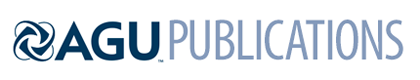 Journal of Geophysical Research-BiogeosciencesDataset forSpatial variability in growth-climate relationships of Amur cork tree (Phellodendron amurense) and their connections with PDO in northeast ChinaLiangjun Zhu1, 2 Xiaochun Wang1*, Neil Pederson3, Zhenju Chen4, David J. Cooper2, Yuandong Zhang5, and Zongshan Li61 Center for Ecological Research, Northeast Forestry University, 51 Hexing Road, Harbin 150040, China2 Department of Forest and Rangeland Stewardship, Colorado State University, Fort Collins, CO 80523, USA3 Harvard Forest, Harvard University, 324 N. Main St., Petersham 01366, MA, USA4 Tree-ring Laboratory, Forestry College/Research Station of Liaohe-River Plain Forest Ecosystem CFERN, Shenyang Agricultural University, Shenyang 110866, China5 Key Laboratory of Forest Ecology and Environment, State Forestry Administration, Institute of Forest Ecology, Environment and Protection, Chinese Academy of Forestry, Beijing 100091, China6 State Key Laboratory of Urban and Regional Ecology, Research Center for Eco-Environmental Sciences, Chinese Academy of Sciences, Beijing 100085, ChinaContents of this file Data_S1Introduction In this work, we used a dendrochronological approach to identify the spatial variability in growth-climate relationships of Amur cork (Phellodendron amurense), using a network of 12 spatially independent sites across its natural range in northeast China. All sampled sites had minimal human disturbance and are typical broadleaf-Korean pine forests, which is the zonal vegetation in the northern temperate subzone of northeast China. Amur cork tree increment cores from each of these tree-ring sites were collected in the early summer of 2012 and 2014. A detailed description of tree-ring index data collection procedures including laboratory processing can be found in the Methods section 2.2 Tree-ring chronology development of our paper. Data_S1Tree-ring index of each site are following:YearSampling siteSampling siteSampling siteSampling siteSampling siteSampling siteSampling siteSampling siteSampling siteSampling siteSampling siteSampling siteYearBSLCBSQLTLTDLGSSHFZFHSHXLSMDJTZG17901.34617911.52717921.39717931.57717940.95917951.08317961.46917971.19117980.94617990.71518000.58518010.68418020.88618030.84918041.40818050.64118060.75718070.68118081.08618090.88718101.02918110.85818120.86518130.56218140.64318150.65918160.61518170.56418180.59418190.55518200.84618210.8618221.05318230.98418241.6418250.79518261.1718270.85618281.18418291.00918301.27418311.15118321.24218331.01418341.50718351.118360.96118370.8418380.78618390.79918400.9218410.97718420.79718431.10418441.24518450.64318461.00618470.90418480.85418490.64818500.67318510.67718520.55818530.52818540.53418550.62218560.69418570.65918580.89218590.9718600.85218610.98618620.86218631.09918640.93418650.56318660.92918670.71718680.77718690.70418700.85818711.1318720.67818730.76218741.0218751.02218760.718770.61318780.91818791.0718800.89118811.11918820.89318830.8518840.98118850.93218860.6941.71818870.8261.0781.54918881.0370.7981.92718891.3110.7381.42418901.3250.6481.15318911.2170.6850.83718921.1160.940.92718930.91.0630.81118940.9751.4531.36318950.991.250.79618961.3090.9171.31218971.2911.4531.65718981.0280.6890.83518990.8491.0130.98119000.9810.7640.8119010.9440.7241.28319021.1890.8630.77319031.3850.9540.91119040.9520.6830.67719050.9610.9060.68219061.1270.6190.58319070.970.6720.4690.4719081.2510.6790.7650.419091.0481.0661.0460.37919102.1711.10.8880.38819111.0911.1861.0850.47119121.0541.4031.0240.54819130.9341.1330.8530.6540.61819140.8810.9141.1770.6880.53519150.8221.210.3320.9790.60219161.3071.0581.3362.9480.3171.5270.62319171.2660.9370.9950.8810.351.4170.7781.26319181.4381.0910.811.0060.3732.0570.9721.37419191.4270.8980.7040.7180.3081.070.7420.96319200.680.9660.9320.8340.7290.3490.7510.6131.4990.46319210.6791.1120.7060.5720.5090.2240.6520.560.8240.42619220.6090.980.8870.7320.4240.2261.0360.5350.7170.4419230.50.750.6890.7760.4240.3130.9240.4870.6350.32519240.5710.7960.9231.5240.590.4390.9290.4360.7620.5819250.9370.7120.7871.1720.6650.2840.5660.3860.3980.28219260.6760.7691.0551.1720.370.2480.680.3811.0540.31519270.7871.0371.3961.0660.4390.2271.1080.3920.8920.44319280.7051.0071.1440.8590.5270.3071.4080.4260.7740.44619290.7170.8820.9360.510.5380.3721.2680.4790.530.8250.6919300.6451.0990.9370.8970.4490.3071.5890.5140.6820.5780.67519310.5860.9030.8480.5920.5340.3040.8450.4750.7210.6941.05319320.4181.0561.0730.6390.5280.3690.8090.4250.9210.7290.77819330.4681.0040.7771.0510.5660.350.5740.4020.9440.6421.0719340.541.2310.6081.0480.7280.5340.9530.4241.0620.7760.81719350.6551.1450.8151.1560.8180.5810.6910.4280.7990.7990.68319360.5890.7730.8341.1770.9030.4420.9750.3570.9540.7270.67419370.5930.6761.0721.2030.9070.4361.0570.40.8030.5570.5519380.6980.8431.1441.1041.1670.61.4910.581.0810.6240.5619390.5711.0410.910.8580.9890.6871.5160.5641.0670.8510.73819400.5780.980.9340.9361.0220.5561.2450.6090.9430.8110.64119410.7991.1930.8650.7781.0560.7631.3670.5191.0971.1510.74919420.7210.9261.0550.8250.7360.8940.9710.4561.1581.3460.92219430.9280.770.8180.7020.8060.8621.0240.3881.3280.970.89119440.8520.9031.2010.880.8150.7940.8180.341.0510.9950.67219450.991.2321.1041.0830.9521.1561.1150.4651.0711.0330.62419460.9721.2111.2290.9880.9811.2071.3390.4161.1381.1160.80319470.9551.1831.0361.0010.8951.0731.3750.4880.9810.9690.94619480.9881.2971.0371.0160.9621.121.2790.4741.1120.8830.89119490.9150.8140.7521.0131.180.8790.6410.5460.7150.6280.86219501.0030.8991.1621.0851.1311.0430.6610.3360.8620.8760.4851.14719510.9390.7950.9450.9950.9230.9620.7150.6171.0831.1240.5481.14719521.0520.720.6581.0350.8081.020.7470.5761.3450.8790.6641.16119530.8850.9540.9310.970.8080.9010.7490.4511.5510.8370.8991.19419540.8461.0650.8360.9840.8170.9910.5470.6780.7920.9060.6970.74919550.9451.2241.1850.9481.1011.1680.8910.931.0980.8071.081.0819560.8620.9210.4350.9530.9020.8120.7490.6850.8370.7670.960.98619570.7751.0520.6370.7080.8550.7840.8060.7350.7740.7131.0281.12519580.8851.0461.040.6570.7630.9210.8240.7550.6240.9251.0831.22419591.040.9820.970.7870.6470.8370.8430.7290.7890.9691.0520.97919601.1971.3021.1610.9620.8670.9521.040.7181.0310.9241.1780.99519611.5031.4011.551.2841.0931.2771.0640.7361.4210.91.261.40119621.0710.9611.3560.920.9871.0280.8650.7071.420.7531.3140.92619631.0931.0431.0510.9850.9141.0930.9410.7571.60.8711.1051.14219640.9780.8510.7730.9070.8211.1480.8410.8621.2641.0521.0831.23119650.8080.6750.6040.6560.6460.9810.7520.7481.0470.9120.8191.17919660.7370.8310.590.7510.8220.8160.7130.8420.8840.8010.9371.00519670.8690.710.6530.7920.8340.7150.7620.8040.7460.8580.9290.90419681.2360.6090.670.8450.7710.5580.7660.8630.5780.8410.8820.83719691.2020.8260.6830.8380.790.7630.7030.810.6850.8550.7770.86419701.2270.7060.8040.730.6880.7210.5080.8460.5050.9430.6380.67119710.9050.7290.8260.690.4830.510.5110.6840.4380.9280.7570.48119720.9830.931.0930.6750.5410.8020.7740.8930.5260.8560.990.75619731.0820.8931.1130.9210.8321.1680.9680.840.5270.8350.7290.73819741.0750.7510.8190.8110.970.8080.9670.7620.6671.0630.7050.72619751.0491.1041.0820.9231.1741.1180.9230.7950.9821.1010.8491.6719761.0710.8170.8170.8181.090.890.710.6650.6311.4860.6421.02819770.8550.990.810.9711.1621.120.7950.840.6261.0160.5921.00619780.9260.8631.0350.9171.0180.8790.8120.7190.4820.9280.5890.92519790.770.8051.0370.8351.0420.9751.0670.7990.4950.7890.6240.96219800.8350.7951.1070.9030.8160.8851.1740.860.3950.9320.7460.70619810.9320.7821.010.971.0110.9761.2320.9310.3870.7260.790.8819820.9440.9221.0391.0981.031.1180.8110.7360.3590.8930.9120.62619830.9090.8750.9230.9741.0940.9751.310.9740.4160.4650.8670.65519841.0930.9471.0031.1111.1081.0060.8651.0490.5670.8040.8150.65519851.1180.8651.1210.9931.1370.8951.071.1550.7210.7150.7721.03919861.2871.2031.2280.9931.1921.0340.9861.2990.9150.6361.2431.19819871.391.2161.4771.0871.1361.2331.1161.5241.2541.1111.3461.45519881.111.0151.1310.9240.980.8991.4391.4511.4011.2641.4751.50519891.1051.1271.1390.9111.0311.0231.0781.3361.3721.3661.0891.55419901.1081.2420.8171.0411.2791.2351.3751.4771.5071.3281.5461.13719911.2241.2811.0451.1571.271.1971.4261.1871.7560.9351.3551.21719921.0851.0580.8670.8981.180.9561.030.9241.4071.1230.961.27119931.1350.8420.8380.9841.1540.9511.2360.8881.4021.1881.0561.3219941.1591.0641.381.0461.211.1251.3691.1261.3531.1611.1321.2719951.0760.9271.0451.2491.2051.0141.3010.8961.4321.3171.1091.46219961.191.2251.031.1891.4411.461.0891.131.4311.5311.0981.16119970.8850.8280.7451.1470.9231.3461.0350.7561.3331.1350.9181.11119981.0551.0020.8111.0291.1681.2661.2890.9381.2381.2790.9681.17119990.9881.0010.9360.9570.9391.1331.0081.0921.1031.0960.8041.07420000.6220.9640.9810.8220.7610.9960.7130.7520.7881.1490.6530.82420010.7161.2011.0371.0940.8641.1570.7571.2240.8770.860.9811.23520020.8081.0731.2241.0550.9471.2371.0351.1210.8890.7861.0971.03320030.9261.2791.0881.391.2461.2391.1331.2380.7381.0431.2461.0220040.8491.1761.2351.1581.021.1281.1321.2550.9080.9051.2530.94320051.0071.2780.8891.2411.11.3221.1530.8610.9330.8641.1230.87620061.1721.0371.0061.291.1931.2321.1071.2631.3531.0311.4970.77520070.8770.9970.8331.1641.0661.2060.7791.2191.3760.9771.3020.73320080.8240.8741.1241.1181.1040.9480.7241.1361.2180.8161.4730.85520091.0951.1360.9041.2631.1531.0010.8051.1441.0850.9211.6040.67220100.9450.9341.0411.0251.0450.990.8531.1611.1210.9641.0680.63520111.0671.2120.9751.0271.2231.1060.9961.2321.251.0121.40.94820120.8691.130.9330.9271.0350.8130.9311.0921.2010.8120131.0921.3141.4141.1291.3271.2421.0891.2991.3761.091